Date: 01.12.2022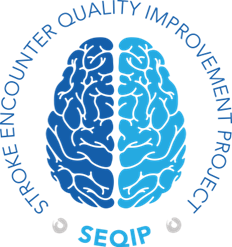 Time: 1130Duration: 30 MinutesMonthly: Every 2nd WednesdayMeeting  Agenda Notes SEQIP Data SubcommitteeAttendees:Lucas MathewLisa TaylorAbby LoechlerShelly ZielkeTabitha DraneJulie VoylesValerie HaddleAmy PorterAngie LeachAshley Stewart Danielle TopliffeMelissa JohnsonChristina BradyRobin BaldridgeChristopher McLouthMary PowellAmbra GonzalezBridget S.Rebekah RustSarah HedgesVenita EdwardsChauncey EversSam GaddieUpdates-IRP- New MER Requirements for PSCCoverdell** Reminder for updated amendmentsCSTK01 with Inpatient Code StrokesData Element Reconciliation SurveyRoundtableUpdates:-IRPUpcoming webinars and resourcesCheck your email for the IRP link that has details regarding EMR uploads, as much more.-Q: PMT sign in vs IRP- is it the same?-A: yes will be a different site, and will look different, but only one username per hospital system-NEW MER Requirements for PSCOut for prepublications, will review more in depth on certification subcommittee.Data requirement- reason for not performing thrombectomy will be new addition, will mimic reason why no thrombolytic therapy.Data requirement- report out on all cause death w/in 72 hours of MER and sICH post MER- live in JulyCoverdell- ReminderCST01 with Inpatient Code Strokes:First Question through our subcommittee website- WOOHOO!Demo performed in GWTG for abstraction-stroke occurred after hospital arrival-LKW after arrival-In GWTG- patient taken out of achievement and quality buckets.-TJC reporting purposes- if Pdx is Stroke, then that patient will be included in denominator for STK and CSTK measures.Ways to impact this-Cast wide net for ED arrivals-Work with Coding Dept, may need to review documentation with Primary Providers-For patients that hit this bucket, be ready and open when communicating to leadership in team in the rationale behind TJC vs GWTG discrepancy-No additional discussion surrounding the above.Data Element Reconciliation Survey-National Trauma Registry does this, would like to fashion off of this and create one for our Stroke.  Would like to send an anonymous case study/ abstraction scenario once a month to team and then review responses with team on data subcommittee.  -Thoughts requested, no questions, comments, ideas, or concerns vocalized at this time.Roundtable-No additional topics brought to the team at this time.Please submit Topics for Discussion/questions to  Abby Loechler Abby.loechler@heart.org OrChauncey EversBeth.Evers@UofLHealth.org 